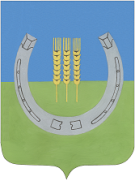 АДМИНИСТРАЦИЯСПАССКОГО СЕЛЬСКОГО ПОСЕЛЕНИЯСПАССКОГО МУНИЦИПАЛЬНОГО РАЙОНАПРИМОРСКОГО КРАЯПОСТАНОВЛЕНИЕ21 марта 2013 года                                   с. Спасское                                                №  53О порядке формирования и ведения Реестра муниципальных услуг (функций), предоставляемых (исполняемых) администрацией Спасского сельского поселения,  и размещении сведений  в региональных государственных информационных  системах   «Реестр  государственных  и муниципальных услуг (функций) Приморского края» и «Портал  государственных  и муниципальных услуг (функций) Приморского края»Во исполнение Федерального закона от 27.07.2010 № 210-ФЗ «Об организации предоставления государственных и муниципальных услуг», на основании   постановления  Правительства Российской Федерации от  15 июня 2009 года № 478 «О единой системе информационно-справочной поддержки граждан и организаций по вопросам взаимодействия с органами исполнительной власти и органами местного самоуправления с использованием информационно-телекоммуникационной сети Интернет»,  постановлением Администрации Приморского края от 05 мая 2010 года № 166-па  «Об утверждении Положения о региональных государственных информационных  системах «Реестр  государственных  и муниципальных услуг (функций) Приморского края» и «Портал  государственных  и муниципальных услуг (функций) Приморского края», и в целях реализации административной реформы в Спасском сельском поселении Спасского муниципального района, обеспечения информационной открытости деятельности органов  местного самоуправления, повышения качества и доступности муниципальных услуг, администрация Спасского сельского поселения ПОСТАНОВЛЯЕТ:1. Установить, что сведения о муниципальных услугах (функциях),  предоставляемых (исполняемых) администрацией Спасского сельского поселения подлежат размещению  в региональных государственных информационных системах   «Реестр  государственных  и муниципальных услуг (функций) Приморского края» и «Портал  государственных  и муниципальных услуг (функций) Приморского края».2. Определить старшего специалиста 2 разряда администрации Спасского сельского поселения (Снытко Д.В.) уполномоченным осуществлять информационное взаимодействие с уполномоченными органами по  ведению «Реестра  государственных  и муниципальных услуг (функций) Приморского края» и «Портала  государственных  и муниципальных услуг (функций) Приморского края».3. Определить  старшего специалиста 2 разряда (Снытко Д.В.) ответственным должностным лицом   за размещение сведений о муниципальных услугах (функциях) в «Реестре  государственных  и муниципальных услуг (функций) Приморского края»,  «Портале  государственных  и муниципальных услуг (функций) Приморского края»,  сводном реестре государственных и муниципальных услуг (функций).4. Утвердить прилагаемое Положение о порядке формирования и ведения Реестра муниципальных услуг (функций), предоставляемых (исполняемых) администрацией Спасского сельского поселения и предоставления сведений о муниципальных услугах  в  «Реестр  государственных  и муниципальных услуг (функций) Приморского края» и «Портал  государственных  и муниципальных услуг (функций) Приморского края».5. Опубликовать настоящее постановление в официальном печатном органе Спасского сельского поселения - «газете Сельские зори».6. Обнародовать настоящее постановление на официальном сайте администрации Спасского муниципального района в сети Интернет.7. Контроль за исполнением настоящего постановления оставляю за собой.Глава администрации Спасского сельского поселения                                                                       В.А. БеспамятныхПриложение к постановлению  администрации                                                                        Спасского сельского поселения от 21.03.2013 № 53 Положениео порядке формирования и ведения Реестра  муниципальных услуг (функций), предоставляемых (исполняемых)  администрацией Спасского сельского поселения, и предоставления сведений о муниципальных услугах в  «Реестр  государственных  и муниципальных услуг (функций) Приморского края» и «Портал  государственных  и муниципальных услуг (функций) Приморского края»I. Общие положения1. Настоящее Положение регулирует отношения, возникающие при формировании и ведении Реестра муниципальных услуг (функций)  администрации Спасского сельского поселения  (далее - Реестра муниципальных услуг (функций), и  предоставлении сведений о муниципальных услугах в региональные государственные информационные системы   «Реестр  государственных  и муниципальных услуг (функций) Приморского края» и «Портал  государственных  и муниципальных услуг (функций) Приморского края»  (далее - региональный реестр (портал).2.  Настоящее Положение разработано в  целях: а) установления  единых критериев формирования и ведения Реестра; б) внедрения  процессов формирования и ведения Реестра в практику управления по результатам и бюджетирования, ориентированного на результат; в) регламентации  порядка взаимодействия структур и организаций, ответственных за оказание муниципальных услуг, исполнение муниципальных функций, направленной  на повышение  результативности их деятельности; г) обеспечения заинтересованных органов государственной власти, органов местного самоуправления, физических и юридических лиц  достоверной информацией о муниципальных услугах (функциях), предоставляемых (исполняемых) администрацией Спасского сельского поселения (далее – Администрация).3. Настоящее Положение распространяется на муниципальные услуги (функции), оказываемые (исполняемые) Администрацией, полностью или частично финансируемыми за счет средств бюджетов всех уровней и внебюджетных фондов:а)  в части решения вопросов местного значения Спасского сельского поселения.4. В настоящем Положении применяются следующие термины и определения:а) муниципальная услуга - деятельность органа местного самоуправления,  выражающаяся в совершении действий и (или) принятии решений, влекущих возникновение, изменение или прекращение правоотношений либо возникновение (передачу) документированной информации (документа) в связи с обращением физического или юридического лица в целях реализации их прав, законных интересов либо исполнения возложенных на них нормативными правовыми актами обязанностей;б) муниципальная функция – регулярная, установленная действующим законодательством деятельность органа местного самоуправления, выражающаяся в совершении действий и (или) принятии решений, влекущих возникновение, изменение или прекращение правоотношений либо возникновение (передачу) документированной информации (документа), не связанных с непосредственным обращением (заявлением) физического или юридического лица;в) получатель муниципальной услуги - физические и юридические лица, обратившиеся непосредственно либо через своего представителя в орган, предоставляющий муниципальную услугу, для реализации либо законных интересов или исполнения возложенных муниципальными правовыми актами обязанностей.5. Реестр ведется в соответствии с законодательством  Российской Федерации,  законами Приморского края, нормативными правовыми актами Губернатора Приморского края и Администрации Приморского края, муниципальными правовыми актами Спасского сельского поселения, настоящим Положением.6. Ведение Реестра - функция, связанная с включением муниципальных услуг (функций) в Реестр, внесением изменений и дополнений, исключением муниципальных услуг (функций) из Реестра, опубликованием перечня муниципальных услуг (функций), внесенных в Реестр, размещению на официальном сайте в сети Интернет.7. Учету в Реестре подлежат муниципальные услуги (функции), оказываемые (исполняемые) Администрацией.8. Реестр утверждается постановлением Администрации Спасского сельского поселения.II. Функции специалистов Администрации, обеспечивающих ведение Реестра и предоставление сведений в региональный реестр (портал)9. Специалист Администрации ответственный за ведение Реестра осуществляет: а) формирование и ведение Реестра на бумажном и электронном носителях;б) сбор, обработку, учет, регистрацию, хранение, обновление информационных ресурсов по ведению Реестра;в)  размещение Реестра на официальном сайте Администрации;г) своевременное предоставление сведений об услугах (функциях), оказываемых (исполняемых) Администрацией в региональный реестр (портал)  согласно Положению о региональных государственных информационных системах «Реестр государственных и муниципальных услуг (функций) Приморского края»  и «Портал государственных и муниципальных услуг (функций) Приморского края». 10. Специалисты Администрации, в полномочия которых входит предоставление (исполнение) муниципальной услуги (функции) или формирование новой муниципальной услуги (функции):а) анализируют федеральное и региональное законодательство, муниципальные правовые акты Спасского сельского поселения;б) вносят предложения по изменениям и дополнениям в Реестр;в) разрабатывают нормативные акты, связанные с формированием и ведением Реестра в отношении конкретных муниципальных услуг (функций), оказываемых (исполняемых) Администрацией, координацию деятельности которых осуществляет данный специалист;г) доводят информацию о вносимых изменениях и дополнениях в Реестр до специалистов Администрации;11. Специалист ответственный за ведение Реестра Администрации осуществляет:а) методическое обеспечение ведения Реестра;б)  контроль за соблюдением порядка  ведения Реестра.12. Специалисты Администрации, в полномочия которых входит предоставление (исполнение) муниципальной услуги (функции) или формирование новой муниципальной услуги (функции), несут ответственность за своевременное  предоставление сведений  и  внесение изменений в Реестр,  качество предоставляемых сведений о муниципальной услуге (функции).III. Формирование и ведение Реестра  муниципальных услуг (функций)13. Ведение Реестра услуг (функций) осуществляется по форме, согласно приложению к настоящему Положению.14. Включение, исключение муниципальной услуги (функции) из Реестра и внесение изменений в Реестр утверждаются постановлением Администрации, разработку которого осуществляет специалист, предоставляющий  (исполняющий)  муниципальную услугу (функцию). 15. Основанием для включения муниципальной услуги (функции) в Реестр являются федеральные законы и иные нормативные правовые акты Российской Федерации, законы и иные нормативные правовые акты Приморского края, нормативные правовые акты муниципального комитета Спасского сельского поселения, которыми устанавливаются полномочия  органов местного самоуправления по предоставлению муниципальных услуг и исполнению муниципальных функций.16. Основанием для исключения муниципальной услуги (функции) из Реестра являются федеральные законы и иные нормативные правовые акты Российской Федерации, законы и иные нормативные правовые акты Приморского края, нормативные правовые акты муниципального комитета  Спасского сельского поселения,  исключающие предоставление муниципальной услуги или исполнение муниципальной функции.17. Специалисты Администрации при вступлении в силу нормативного правового акта, на основании которого предусматривается включение в Реестр,  внесение изменений и дополнений в описание или  исключение муниципальной услуги (функции) из Реестра,  осуществляют разработку соответствующих муниципальных нормативных правовых актов.18. Специалист ответственный за ведение Реестра в течение 10 дней после утверждения  вышеуказанных постановлений  вносит в Реестр соответствующие изменения и дополнения.19. Ведение Реестра осуществляется на бумажном и электронном носителях по единой системе сбора, обработки, учета, регистрации, хранения, обновления информационных ресурсов, предоставления сведений пользователям. При несоответствии записей на бумажном носителе и информации в электронном виде приоритет имеет запись на бумажном носителе.IV. Ведение мониторинга муниципальных услуг (функций)20. Реестр рассматривается на предмет уточнения содержания и описания муниципальных услуг (функций) ежегодно.21. Внесение изменений и дополнений в Реестр производится в соответствии  с настоящим Положением.22. Заинтересованные лица и организации вправе направлять в Администрацию предложения о внесении изменений и дополнений в описание муниципальных услуг (функций), предусмотренных Реестром услуг (функций).V. Публичность Реестра муниципальных услуг (функций)23. Сведения Реестра услуг (функций) являются общедоступными и предоставляются в порядке, определенном законодательством Российской Федерации в области информационных процессов, информатизации и защиты информации, а также настоящим Положением.24.  Специалисты Администрации предоставляют заявителям сведения из Реестра в виде документированной информации  обеспечивают доступность содержащихся в Реестре сведений для любых лиц путем размещения электронной версии Реестра на официальном сайте администрации Спасского муниципального района Приморского края.25. Сведения Реестра предоставляются  заявителям бесплатно.Приложение к Положениюо порядке формирования и ведения Реестра  муниципальных услуг (функций), предоставляемых (исполняемых)  администрацией Спасского сельского поселения, и предоставления сведений о муниципальных услугах в  «Реестр  государственных  и муниципальных услуг (функций) Приморского края» и «Портал  государственных  и муниципальных услуг (функций) Приморского краяРЕЕСТРмуниципальных услуг, предоставляемых администрацией Спасского сельского поселения№ п/пНаименование муниципальной услугиОписание муниципальной услугиСпособ установления цены муниципальной услугиНаименование администрации либо подведомственное муниципальное учреждение Спасского сельского поселенияПолучатель муниципальной услугиПравовые основания, устанавливающие полномочия по предоставлению муниципальной услуги1234567